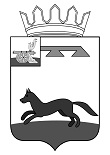 АДМИНИСТРАЦИЯ МУНИЦИПАЛЬНОГО   ОБРАЗОВАНИЯ«ХИСЛАВИЧСКИЙ   РАЙОН» СМОЛЕНСКОЙ  ОБЛАСТИП О С Т А Н О В Л Е Н И Еот 13 марта  2020  г.  №  162О внесении изменений в Постановление Администрации муниципального образования «Хиславичский район» Смоленской области «Об образовании избирательных участков, участков референдума на территории муниципального образования «Хиславичский район» Смоленской области» В соответствии с подпунктом «д» пункта 2 статьи 19 Федерального закона от 12 июня 2002 года № 67-ФЗ «Об основных гарантиях избирательных прав и права на участие в референдуме граждан Российской Федерации», постановлением избирательной комиссии Смоленской области от 26.12.2012 г. «Об установлении нумерации избирательных участков, участков референдума, образуемых на территории Смоленской области», Администрация муниципального образования «Хиславичский район» Смоленской области п о с т а н о в л я е т:Внести в Постановление Администрации муниципального образования «Хиславичский район» Смоленской области  от 09.01.2013 № 1 «Об образовании избирательных участков, участков референдума на территории муниципального образования «Хиславичский район» Смоленской области» (в ред. Постановлений Администрации муниципального образования «Хиславичский район» Смоленской области от 04.12.2013 № 344, от 02.04.2015 № 80, от 15.04.2015 № 85, от 16.05.2016 № 176, от 29.05.2018 № 375)  следующие изменения:- пп.3) п.1 изложить в новой редакции:«3) Избирательный участок № 705.Хиславичское городское поселение, п. Хиславичи, Улицы: Берестнева, Боровая, Льнозаводская,Местонахождение участковой избирательной комиссии: п. Хиславичи, ул.Берестнева,  д.26, нежилое помещение 1В, тел. 2-36-25.Местонахождение помещения для голосования: п. Хиславичи,  ул. Берестнева, д.26, нежилое помещение 1В, тел. 2-36-25.»3. Опубликовать настоящее постановление в газете «Хиславичские известия» и разместить на официальном сайте Администрации в сети Интернет.4. Контроль за выполнением данного постановления возложить на заместителя Главы муниципального образования «Хиславичский район» Смоленской области Ю.В.Епифанова Глава   муниципального образования«Хиславичский  район» Смоленской области                                                                                    А.В.Загребаев   СОГЛАСОВАНО:Председатель территориальной избирательной комиссии муниципального образования «Хиславичский район» Смоленской области                                                                                      С.Л.КовалевВизирование правового акта:Визы:Т.В. Ущеко                           ____________        «____» __________________ 2020 г.Отп. 1 экз. – в делоИсп. О.В. Куцабина «_____» ____________ 2020Разослать: прокуратура-1, отдел по городу-1, ТИК - 2